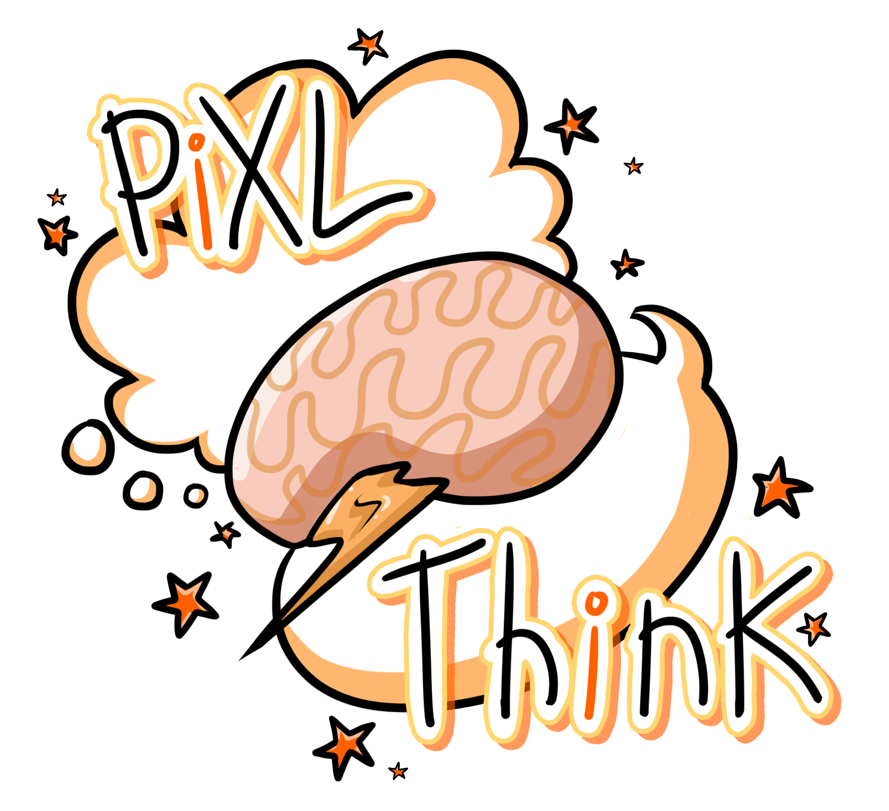 PiXL RevisitA Strategy for Revision© Commissioned by The PiXL Club Ltd. April 2018The increased complexity and content of the newly reformed GCSE and A Level exams means that effective revisiting is essential if our students are to achieve academic success.As teachers, our capacity is already stretched to limit, ensuring that content and skills are covered during curriculum time. Our evenings are often busy with intervention and therapy sessions to consolidate knowledge and to prepare students as fully as possible for the rigour of their exams. We teach, challenge, assess, feedback, and intervene in the hope that our guidance will get them through.  However, there is a time every year when we must leave our students to their own devices. We must let them go… armed only with their revision guides, some general advice and some well wishes.Our main concern, for some pupils, is whether they will actually revise enough in the time they have left. Our second concern is whether the methods they use to revisit will be effective. We certainly don’t want our students expending energy and time studying in a way that produces no fruit.So how can we ensure our students are working effectively outside of the classroom? What does good revisiting look like? The newly reformed exams mean that students will have to recall greater amounts of facts and knowledge quickly. While rote learning and regurgitating content doesn’t lead to deep thinking, we know that firstly the information needs to go in, through memorisation of key facts. Fundamental knowledge needs to be embedded, even imprinted on the minds of students to facilitate quick and easy recall. Next students need to deepen their knowledge through higher-order thinking as information learned and processed through higher-order thinking processes is remembered longer and more clearly than information that is processed through lower-order, rote memorisation. Finally, students need to retrieve, demonstrate, apply and test their learning.PiXL Revisit is a simple revisiting method that ensures students are preparing for external exams in an effective way. It is based on the three key stages explained above and is arranged around a 10 week cycle.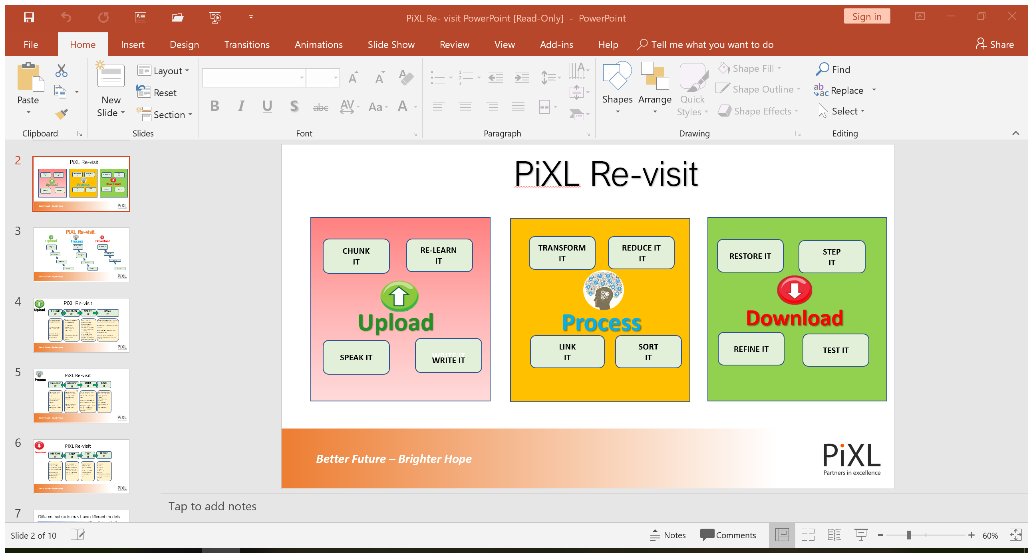 Stage 1 - Upload - Embedding the knowledge.Stage 2 - Process - Deepening the knowledge.Stage 3 - Download - Demonstrating the knowledge.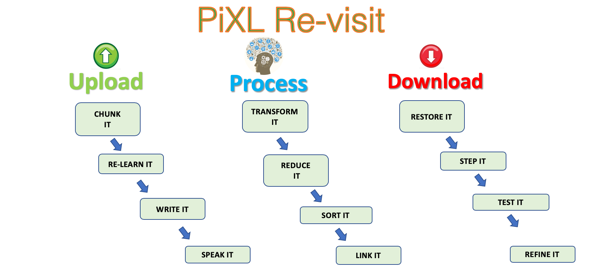 The strategy comes with a clear and simple methodology as well as revisiting templates to organise the learning. A learning schedule is also provided which can be dictated by the teacher or planned by the students.This pack contains templates we have produced to embed the “Thinking Hard” devices and use them in the PiXL Revisit Strategy.  It also includes a calendar to enable our students to be more independent in their revision.  This is most effective when used by individual subjects to ensure that revision is targetted and precise.  In the pack we have also included BLANK sheets and sheets with instructions.The methodolgy of PiXL Revisit is described in more detail in the breakout slides.  We hope this is useful in enabling students to engage with and think deeply about the material they are revisiting and by doing this embed it into their memory. The PiXL Thinking Hard Team                         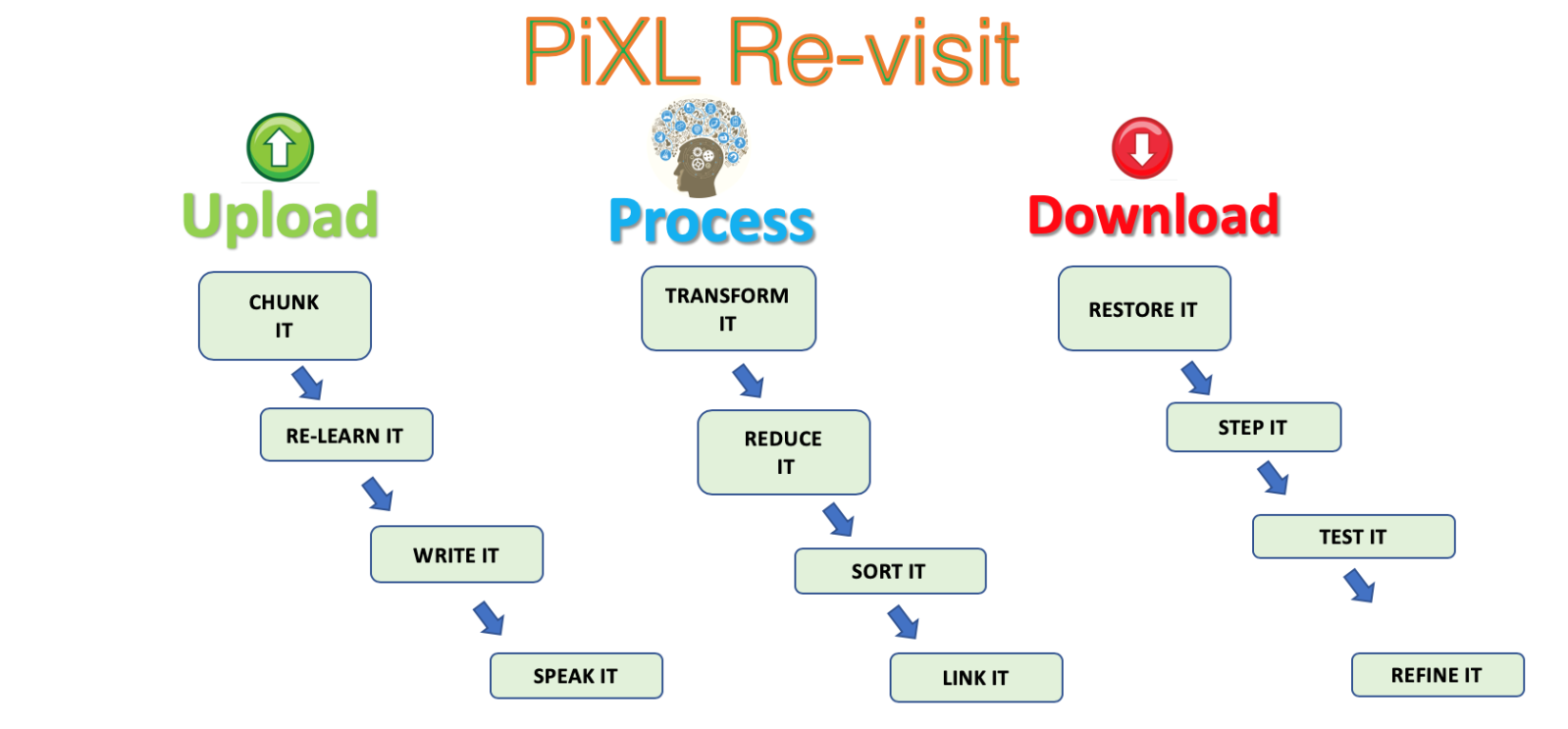 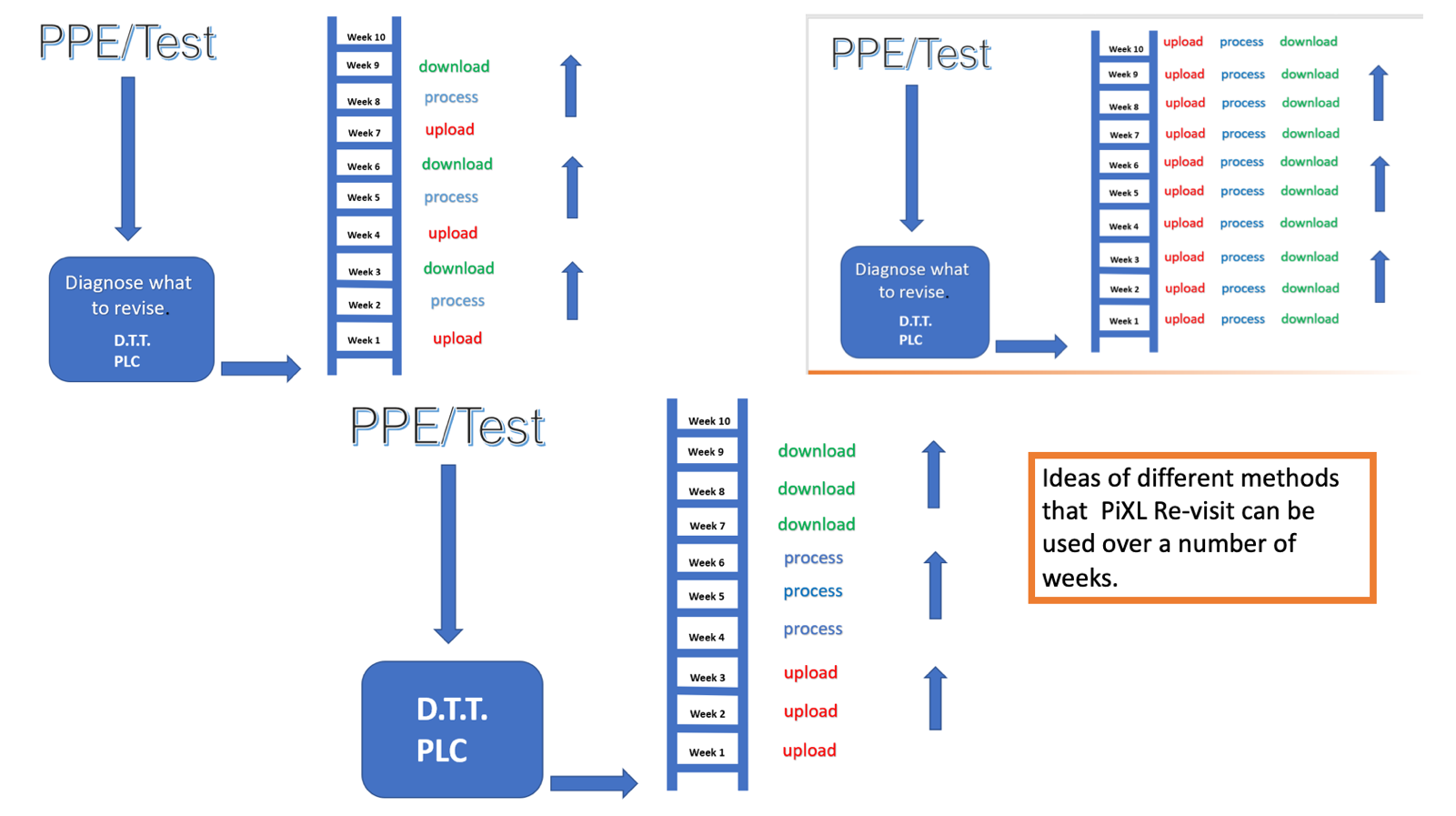 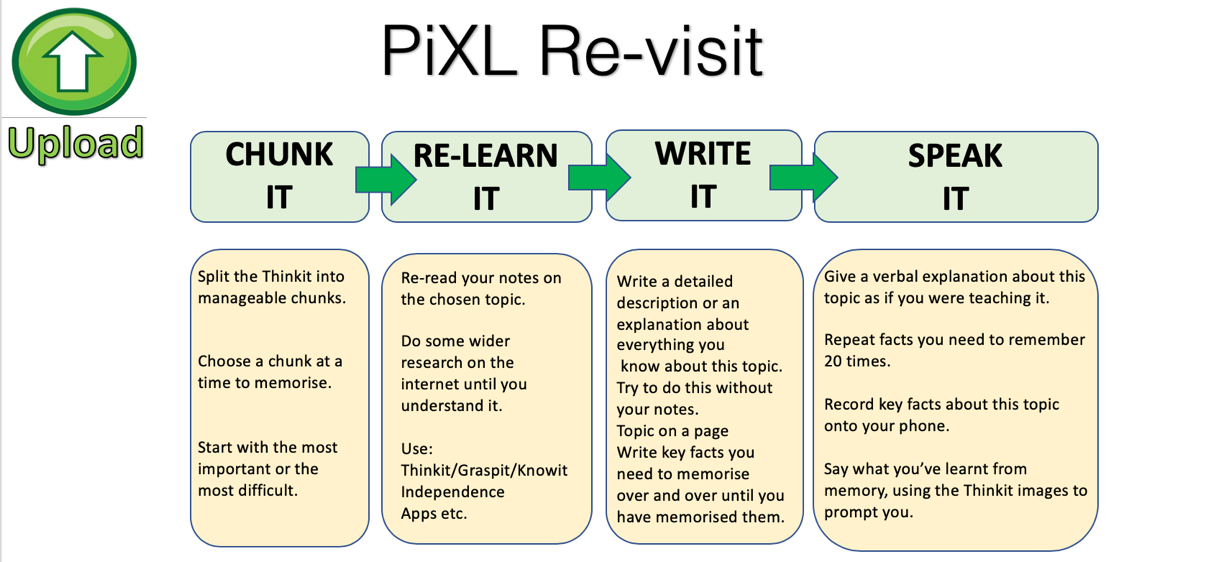 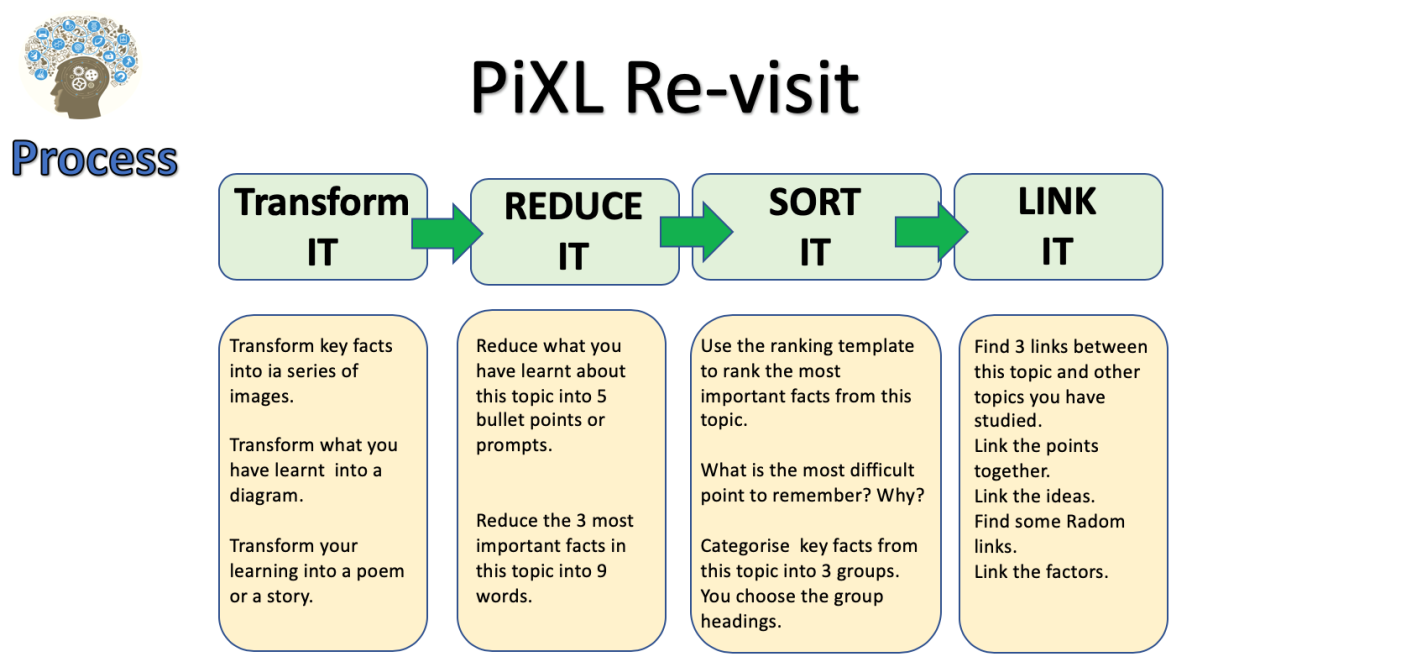 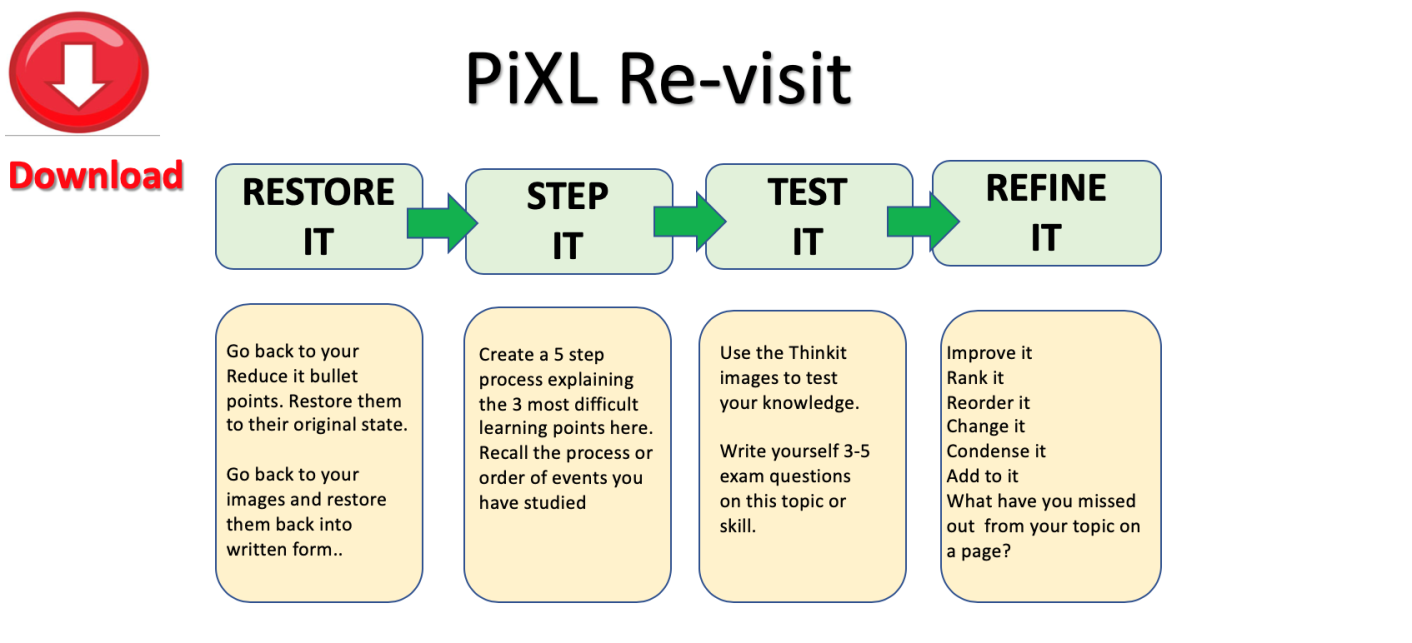 Chunks of learning of this / topic / area* You could start with the most important or the most difficult to learnPiXL Revisit: Ranking TriangleName of Topic: 	__________________________________________________________________________________________________Name:			__________________________________________________________________________________________________Class:			__________________________________________________________________________________________________The most important information goes at the top and then the least important at the bottom. Make sure you justify WHY you think it the most/least important.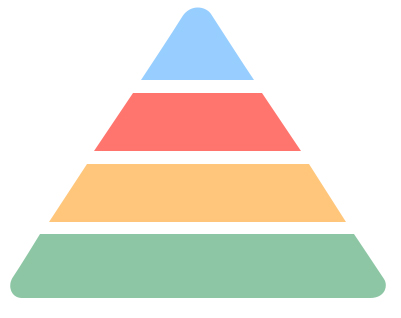 _______________________________________________________________________________________________________________________________________________________________________________________________________________________________________________________________________________________________________________________________________________________________________________________PiXL Revisit: Thinking Hard ModelName of Topic: 	__________________________________________________________________________________________________Name:			__________________________________________________________________________________________________Class:			__________________________________________________________________________________________________Take a section of the text and do the following:PiXL Revisit: ‘Boxing Up’ ActivityName of Topic: 	__________________________________________________________________________________________________Name:			__________________________________________________________________________________________________Class:			__________________________________________________________________________________________________Read the text and then put your thoughts in to different boxes so that you have ‘boxed up’ the text.PiXL Revisit: Question TimeName of Topic: 	__________________________________________________________________________________________________Name:			__________________________________________________________________________________________________Class:			__________________________________________________________________________________________________When you read any text, you should be asking it questions NOT just letting it wash over you. Read your text and pause and ask it questions - e.g. ‘what do you mean when you say ‘….”?’  PiXL Revisit: QuizzingName of Topic: 	__________________________________________________________________________________________________Name:			__________________________________________________________________________________________________Class:			__________________________________________________________________________________________________Read the text and come up with 20 questions to ask someone about the text.PiXL Revisit: TransformingName of Topic: 	__________________________________________________________________________________________________Name:			__________________________________________________________________________________________________Class:			__________________________________________________________________________________________________
Turn the material you have read into up to 6 pictures – one per paragraph or one per key piece of information. The pictures must represent the information so that they can act as a reminder of what the text said. Underneath each picture, explain your thinking.Now restore your pictures back into its original form.Taken from the article: ‘What Will Improve a Student’s Memory?’ By Daniel T Willingham (http://www.aft.org/sites/default/files/periodicals/willingham_0.pdf)Taken from the article: ‘What Will Improve a Student’s Memory?’ By Daniel T Willingham (http://www.aft.org/sites/default/files/periodicals/willingham_0.pdf)Last Lesson Key facts: Last Lesson Key facts: Last Week Key facts:Last Week Key facts:Last Year Key facts:Last Year Key facts:One topic to revise next:One topic to revise next:1.2.3.4. 5.6.7.8.9.10.Prioritise: Underline the three most important sentences here. Rank 1-3, briefly explain number 1. Cross out the least important sentenceReduce: Reduce the key information into 12 wordsTransform: Transform this information into 4 pictures or images (no words allowed)Categorise: Sort this information into three categories. Highlight and think of a suitable title for each category.Extend: Write down three questions you’d like to ask an expert in this subject.Box 1 – 3 things I did not knowBox 2 – 3 things I understand better nowBox 3 – 3 things I already knewQuestions I’m asking the textAnswers to those questionsThings I need to ask my teacherQuestionAnswer12345678910111213141516171819201.2.3.4.5.6.MondayTuesdayWednesdayThursdayFriday25th MarchI must recap: Page number: 26th MarchI must recap: Page number:27th MarchI must recap: Page number:28th MarchI must recap: Page number:29th MarchI must recap: Page number:1st  AprilI must recap: Page number:2nd AprilI must recap: Page number:3rd AprilI must recap: Page number:4th AprilI must recap: Page number:5th AprilI must recap: Page number: 8th AprilI must recap: Page number:9th AprilI must recap: Page number:10th AprilI must recap: Page number:11th April I must recap: Page number:12th AprilI must recap: Page number:15th AprilI must recap: Page number:16th AprilI must recap: Page number:17th AprilI must recap: Page number:18th AprilI must recap: Page number:19th AprilI must recap: Page number:MondayTuesdayWednesdayThursdayFriday22nd April23rd April24th April25th April26th April29th AprilI must recap: Page number:30th MayI must recap: Page number:1st MayI must recap: Page number:2nd MayI must recap: Page number:3rd MayI must recap: Page number:6th MayI must recap: Page number:7th MayI must recap:Page number:8th MayI must recap:Page number:9th MayI must recap:Page number:10th MayI must recap:Page number:13th MayI must recap: Page number:14th MayI must recap: Page number:15th MayI must recap: Page number:16th MayI must recap: Page number:17th MayI must recap: Page number: 20st MayI must recap: Page number:21st MayI must recap: Page number:22nd MayI must recap: Page number:23rd MayI must recap: Page number:24th MayI must recap: Page number:27th MayI must recap: Page number:28th MayI must recap: Page number:29th MayRecap everything you need to for Paper x. What do you need to re-cover?30th MayRecap everything you need to for Paper x. What do you need to re-cover?31st MayRecap everything you need to for Paper x. What do you need to re-cover? 3rd JuneRecap everything you need to for Paper x. What do you need to re-cover?4th JuneRecap everything you need to for Paper x. What do you need to re-cover? 5th JuneRecap everything you need to for Paper x. What do you need to re-cover? 6th JuneRecap everything you need to for Paper x. What do you need to re-cover?7th JuneRecap everything you need to for Paper x. What do you need to re-cover?10th JuneRecap everything you need to for Paper x. What do you need to re-cover?11th JuneRecap everything you need to for Paper x. What do you need to re-cover?12th JuneRecap everything you need to for Paper x. What do you need to re-cover?13th JuneRecap everything you need to for Paper x. What do you need to re-cover?14th JuneRecap everything you need to for Paper x. What do you need to re-cover?17th JuneRecap everything you need to for Paper x. What do you need to re-cover?18th JuneRecap everything you need to for Paper x. What do you need to re-cover? 19th JuneRecap everything you need to for Paper x. What do you need to re-cover? 20th JuneRecap everything you need to for Paper x. What do you need to re-cover?21st JuneRecap everything you need to for Paper x. What do you need to re-cover?24th JuneRecap everything you need to for Paper x. What do you need to re-cover?25th JuneRecap everything you need to for Paper x. What do you need to re-cover?26th JuneRecap everything you need to for Paper x. What do you need to re-cover?27th JuneRecap everything you need to for Paper x. What do you need to re-cover?28th JuneRecap everything you need to for Paper x. What do you need to re-cover?